§6-116.  Confidentiality of recordsThe following records of the Bureau of Consumer Credit Protection shall be confidential, unless those records become part of the record of a judicial proceeding or administrative hearing:  [PL 1995, c. 309, §26 (AMD); PL 1995, c. 309, §29 (AFF); PL 2007, c. 273, Pt. B, §5 (REV); PL 2007, c. 695, Pt. A, §47 (AFF).]1.   Records that identify consumers by name or identify accounts with information from which consumers can be identified by name, provided that, if the names and other information identifying consumers has been deleted, copies of any such records shall be public records;[PL 1985, c. 763, Pt. A, §51 (NEW).]2.   Financial information not normally available to the public that is submitted in confidence by an individual or organization to comply with the licensing, registration or other regulatory functions of the administrator, including information derived from a credit or background investigation conducted pursuant to section 6‑105‑A, subsection 2;[PL 2021, c. 245, Pt. A, §4 (AMD).]3.   Proposed loan documents and other commercial paper submitted to be approved for use and not yet available to the general public or customers of the submitting institution or firm; and[PL 2009, c. 402, §5 (AMD).]4.   Any contact information or financial information relating to a mortgagor submitted pursuant to Title 14, section 6111, subsection 3‑A and any written notice sent to a mortgagor pursuant to Title 14, section 6111, subsection 4‑A that includes a mortgagor's contact information.[PL 2009, c. 402, §6 (NEW).]SECTION HISTORYPL 1985, c. 763, §A51 (NEW). PL 1995, c. 309, §26 (AMD). PL 1995, c. 309, §29 (AFF). PL 1995, c. 397, §1 (AMD). PL 2007, c. 273, Pt. B, §5 (REV). PL 2007, c. 273, Pt. B, §7 (AFF). PL 2007, c. 695, Pt. A, §47 (AFF). PL 2009, c. 402, §§4-6 (AMD). PL 2021, c. 245, Pt. A, §4 (AMD). The State of Maine claims a copyright in its codified statutes. If you intend to republish this material, we require that you include the following disclaimer in your publication:All copyrights and other rights to statutory text are reserved by the State of Maine. The text included in this publication reflects changes made through the First Regular and First Special Session of the 131st Maine Legislature and is current through November 1. 2023
                    . The text is subject to change without notice. It is a version that has not been officially certified by the Secretary of State. Refer to the Maine Revised Statutes Annotated and supplements for certified text.
                The Office of the Revisor of Statutes also requests that you send us one copy of any statutory publication you may produce. Our goal is not to restrict publishing activity, but to keep track of who is publishing what, to identify any needless duplication and to preserve the State's copyright rights.PLEASE NOTE: The Revisor's Office cannot perform research for or provide legal advice or interpretation of Maine law to the public. If you need legal assistance, please contact a qualified attorney.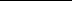 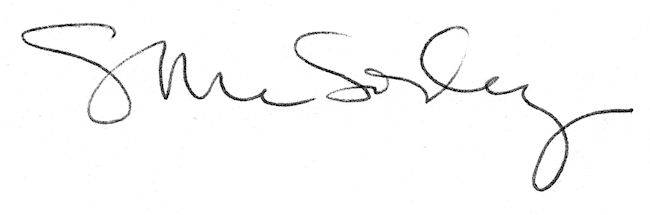 